13 Günah(13 Sins)Gösterim Tarihi: 21 Ağustos 2015Dağıtım: Mars DağıtımSüre: 94 dk.Yönetmen: Daniel StammFragman: https://www.youtube.com/watch?v=Ut3UAwtM0d0Oyuncular: Mark Webber, Devon Graye, Tom Bower, Rutina Wesley, Ron PerlmanKonu:Bir yandan borç batağında yaşayan, bir yandan da hayatının aşkıyla evlenmek üzere olan, parlak ancak biraz silik bir sosyal hizmetler görevlisi olan Elliot Brindle çaresizlik içindeyken, 13 farklı görevi yerine getirmesi halinde 6.2 milyon dolar kazanacağını söyleyen bir telefon alır. Bunun için ilk iki ve kolay görevi başarıyla geçmesi gerekmektedir; önünde uçan sineği yakalayıp, sonra da yemek. Bunu yerine getirince bir anda banka hesabına binlerce dolar para geçer. Bir yandan şüphelenen, bir yandan da istediği zaman oyunu bırakabileceğinin rahatlığıyla devam eden Elliot, kendini akıl çelici, insanı gittikçe uçlara iten ve dönüşü olmayan bir dizi olayın içinde bulur.Sevgiler.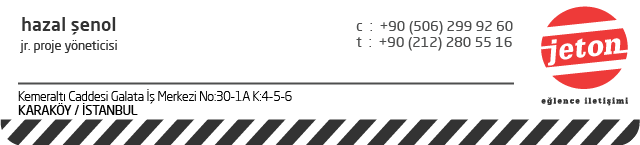 